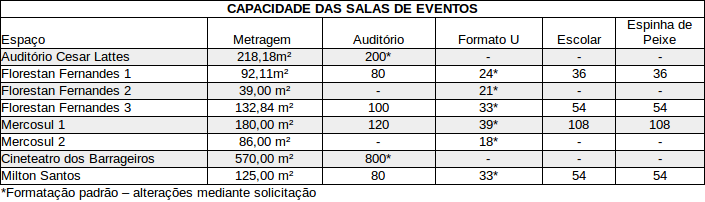 O formulário deve ser preenchido e enviado ao e-mail: eventos@pti.org.brOBSERVAÇÕES:A reserva da sala será efetuada mediante disponibilidade do espaço;As salas 1,2,3 Florestan Fernandes,1,2 Mercosul e Milton Santos tem como layout padrão o formato “U”, sendo necessária a autorização e disponibilidade da FPTI para alteração;Para o auditório César Lattes é obrigatório acionar um técnico de som para o manuseio corretodos equipamentos. Para as demais salas não há obrigatoriedade de um técnico de som profissional, porém o manuseio é de responsabilidade do organizador do evento;É proibido retirar materiais das salas.Informações necessáriasInformações necessáriasÁrea Solicitante:Responsável:Contato:Contato:Evento:Evento:Data:Horário:Sala:Quantidade Participantes:Montagem (consulte as capacidades abaixo):Montagem (consulte as capacidades abaixo):Justificativa (breve histórico): Justificativa (breve histórico): Objetivo (o que se pretende):Objetivo (o que se pretende):Público-alvo (a quem se destina):Público-alvo (a quem se destina):